Победители конкурса профессионального мастерства «Учитель года Самарской области – 2021»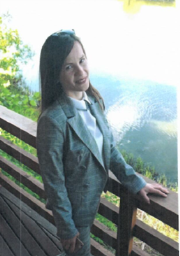 Балабанова Олеся Александровна, учитель русского языка и литературы ГБОУ СОШ  с. Малая Малышевка м.р. Кинельский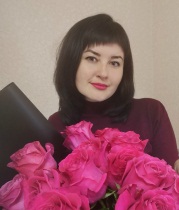 Захарова Елена Сергеевна, учитель математики ГБОУ СОШ с. Бузаевкам.р. Кинельский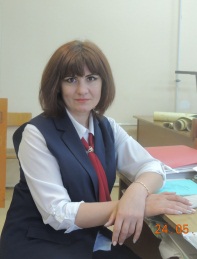 Курбанова Наталья Юрьевна, учитель изобразительного искусства, технологии ГБОУ СОШ №3 города Кинеля